РЕШЕНИЕРассмотрев заявление главы муниципального образования «Уляпское сельское поселение», руководствуясь Уставом муниципального образования «Уляпское сельское поселение», Совет народных депутатов муниципального образования «Уляпское сельское поселение»  РЕШИЛ:Предоставить главе муниципального образования «Уляпское сельское поселение» Куфанову Анзору Муратовичу отпуск на 30 календарных дней с 01.04.2022 года по 30.04.2022 включительно.На время трудового отпуска главы муниципального образования «Уляпское сельское поселение» Куфанова А.М. обязанности главы администрации муниципального образования «Уляпское сельское поселение» возложить на заместителя главы администрации муниципального образования «Уляпское сельское поселение» Алибердова Мурата Руслановича с правом первой подписи.Настоящее решение вступает в силу со дня его принятия.Председатель Совет народных депутатовмуниципального образования«Уляпское  сельское поселение»                                                      Ф.М. Хуажева.   РОССИЙСКАЯ ФЕДЕРАЦИЯРЕСПУБЛИКА АДЫГЕЯКРАСНОГВАРДЕЙСКИЙ РАЙОНСОВЕТ НАРОДНЫХ ДЕПУТАТОВМУНИЦИПАЛЬНОГООБРАЗОВАНИЯ«УЛЯПСКОЕ СЕЛЬСКОЕ  ПОСЕЛЕНИЕ»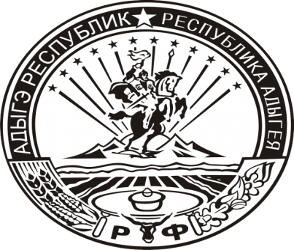 УРЫСЫЕ ФЕДЕРАЦИЕ  АДЫГЭ РЕСПУБЛИК       МУНИЦИПАЛЬНЭ                 ГЪЭПСЫКIЭ ЗИIЭ     «УЛЭПЭ КЪОДЖЭ ПСЭУПIЭМ»     ИНАРОДНЭ ДЕПУТАТМЭ       Я СОВЕТПринято 11-ой сессией Совета народных депутатов муниципального образования «Уляпское сельское поселение» пятого созыва30.03.2022 № 55О предоставлении трудового отпуска главе муниципального образования «Уляпское сельское поселение»